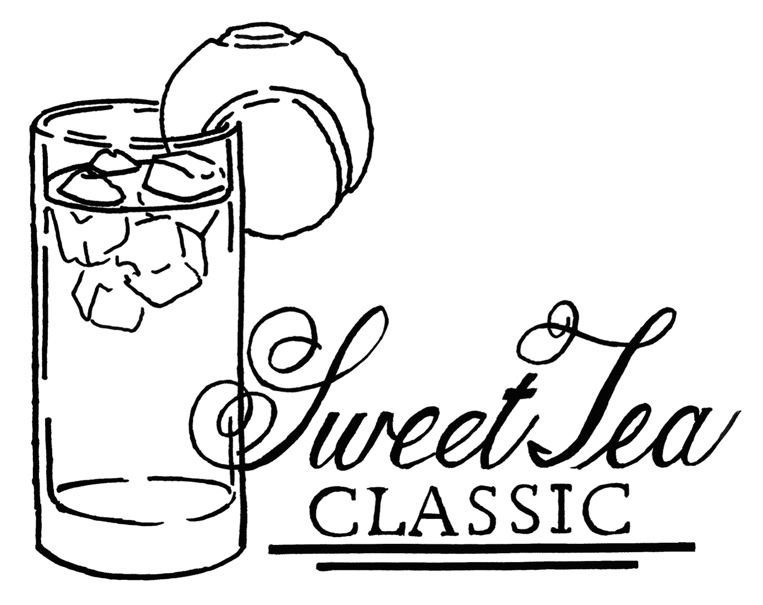 One two-day tournament
April 29/30 2023
Unlimite Regular, Multibreed, 
and Open, $250/team 
Greensboro Sportsplex, Greensboro NC
2400 16th Street, Greensboro, NC 27405
http://www.greensborosportsplex.com/Full HVAC, spacious indoor crating, beautiful facility, free dry camping, all Tuffspun mats over suspended basketball courts, Friday/Saturday night ring/training time, 63’+ runback. 
Closing date: March 19, 2023Judges: Chris Carr, Brian Roper, Amy Stewart, Stephanie TrevinoFor more info call: Leerie at 336.420.9706 • email: leerie.jenkins@gmail.com
or visit www.furfunflyball.comMake checks payable to Fur Fun and mail to:Donna Shelton
803 Hawthorn Ridge Drive
Whitsett, NC 27377
or email kileyemmie@yahoo.comOr PayPal (friends and family) to:  fullspeedfox@gmail.comName: _________________________________________Phone:_________________
Address:______________________________________________________________
City: __________________________________________ State: ______ Zip:________
Email: ________________________________________________________________ 
Club Name: _______________________________________ NAFA Team #: _______
Team NameClass 
(circle)Seed Time1Reg/Multi/Open2Reg/Multi/Open3Reg/Multi/Open4Reg/Multi/Open5Reg/Multi/Open6Reg/Multi/Open7Reg/Multi/Open